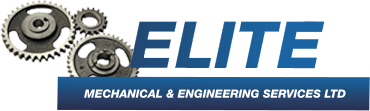 CREDIT APPLICATION FORMIn order to operate a credit account with Elite Mechanical & Engineering Services Limited please complete the following and return toPO Box 4373, Whanganui or email to admin@eliteengineering.co.nzBUSINESS INFORMATIONCONTACT INFORMATIONBUSINESS/TRADE REFERENCESagreementAll invoices are to be paid by the 20th of the month following date of the invoice.  If not paid by the due date you may be liable for any collections fees/costs associated with recovering the outstanding debt.All goods remain the property of Elite Mechanical and Engineering Services Ltd until receipt of cleared, full paymentClaims arising from invoices must be made within seven (7) working days.By submitting this application, you authorise  to make inquiries into business/trade references that you have supplied and that this information will be used solely for the purpose of establishing your credit history.SIGNATURENameTrading Name (if different) Sole TraderPhone | Fax PartnershipE-mail Limited Liability CompanyPostal Address OtherPhysical AddressAccounts Payable ContactPurchasing ContactE-mailE-mailPhonePhoneMobileMobileCompany namePhoneAddressFaxCompany namePhoneAddressFaxCompany namePhoneAddressFaxAuthorised SignatorySignaturePositionSignatureDateSignature